            zurab antonovi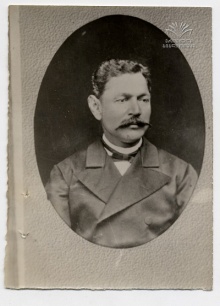               mzis dabneleba saqarTveloSipiesa sam moqmedebadmoqmedi pirnigeurq karapetovi, Zveli vaWari.revsme, coli amisi nene, deda geurqasisimonika, biWi geurqasiporuCiki grigol CeSmakovi, mdgmuri geurqasimikirtum minasovi, naTlia grigolisaTavadi indo SermanaZe     -----------------aznauri zaal pintriSiZe      -------     geurqas megobarni, moxucebulniglexi berua lapinaSvili   -------------------tfilisis moqalaqerusis CinovnikiruseTis muJiki griSaavdotia, coli amisiglexi col-SviliTaivane         ------------------mano          ------------------   tfilisis Sarlatanebigeo          ------------------darCo        --------------------mezurneebisazandrebimayurebelni xalxni sxva da sxva gvarisamaxarobelinemecimoqmedeba tfilisSi. i-li da me-3  --- karapetovis saxlSi da me-2 didubeSi.                        moqmedeba pirvelifarda aixdeba da scena warmoadgens darbazsa. darbazsa aqvs Suazed marjvniv da marcxniv karebi, marcxniv sdgas taxti dafenili, ukan awyvia skamebi da wina sdgas stoli. nene zis taxtzed. abreSums arTavs da zuzunebs, marex dadis darbazSi nazis siaruliTa da mRerobs.                          gamosvla pirveli                           nene da marexgamifrinda sixarulis frinveli, leilim,SemTxvevisa gamo sxvisa da sxvisa, haleilim, sxvisa da sxvisa!davSTenilvar aw esred unugeSod, leilim,ubedobis gamo sxvisa, haleilim, sxvisa da sxvisa!(nenes) bebilo! axlandeli vaJebi sayvarlebs rom moSordebian, ese mReroben xolme.nene - netavi Sena, Svilo, rom ymawvilma xar da simReris meti javri araferi                              gaqvs. me lamis javriT gadaviriomarex - ra javri gaqvs?nene -   rogor ra aris! anboben, Tu warRvnam unda movideso da yvelani unda davixocnoTo, minda saziareblaT movemzado(marex icinis) qa! daxe urcxvsa, am drouli adamiani rogor masxaraT mSvreba! ras icini, Se, Se, lirfo?marex - rogor ar vicini, ai uswavleloba ra aris, rom am uwindels xalxsa arafris mixvedra ara gaqvsT!hswavla rom gqondesT, waikiTxavdiT wignebsa da iqidgan gaigebdiT mzis dabnelebis mizezsa. aba Cvensa mdgmurs aficersa hkiTxe da is getyvis dabnelebis mizezsa.nene - qalbatono, Sen imasTan CurCul-kurkuri daexsen, Torem naxam Tu ra mogiva.marex -  ra unda momivides, ar ici, bebilo, axlandels droSi qalisgan vaJTan laparaki ganaTleba aris?nene - qa, mexi Tqvenc dagecaT da Tqveni ganaTlebaca, kidec magisTanaebma Cagvayara TvalSi nacarida seTi dro migvivida.marex -  bebiaSvilobam, qalisa vaJTan laparaki sircxvili ar aris, Tqven ase ggoniaT, rogorc dagelaparakebian, masinve SegvWamen. Sena sTqvi qalma Tavis Tavi TiTon daicvas, Torem erTmaneTTan laparaki sxva ara aris ra, xoloT vaJi qalis cqeriTa da qali vaJis cqeriTa siamovneben.nene - (or TiTs tuCebze daidebs). ara, Tqve urcxvebo, Tu axlandeli gombioebi lirfebi ara xarT, ucxo vaJi ras getyviT salaparakoTa. 32 wlisa viyav, jer quCaSi Tavi ar gamomeyo, Torem kacTan vin malaparakebda, merme qmarma ro SevirTe, sami weliwadi daniSnulma viyav, niSnobis Ramis metaT Cemi qmris saxem ar minaxams, mere jvari damweres da erTi weliwadi kiden xma ar gameca.marex -  ih... ih... ih... kai col-qmrobis lazaTs ki naxavdiT, ha. nene -   viTom ratomao!marex - aba raki qali da kaci ymawvilobis hasaks gadavlen, imaTi col-qmroba ra iqneba, mgonia erTmaneTis danaxvac ki ejavrebaT. lazaTi imasa aqvs da sasiamovno is aris, rom qal-yrmaT sanam siymawvile awevT, manamdis Seiyarnen col-qmarTa, naxav Tu rogoris siyvaruliT dastkbebian da an rogori mxiaruli col-qmroba eqnebaT.nene -  (gakvirvebiT or TiTs tuCebze daidebs). qa, genacvaleT, es raebi mesmis Teqvsmeti wlis qalisagan! (marexas qoqlas miayris). ai fCanas, marex, fCanas! Senamc gagiSavdes gvirgvinma magisTana laparakisTvina. (daagdebs TiTistars taxtzeda, mivardeba marexas da agdebs). wadi aqedan, damekarge, Se lirfo, dus, Se behaias naSobo!                                 gamosvla meore                                iginive da revsimerevsime -  (Semoeswroba Cxubzed da dedamTils). TiTon Sen behaiav da qofako, ras erCi mag qalsa!nene  -  ai saxelma Senc gagiwydes da Seni qalimaca! gveli Sena xar da eg Seni wiwilaa! is dRe daiwos, roca Sen Cemi ojaxSi rZalma gaxdi!revsime - qa, gveli Cagide mag qofaki yelSi, Seni vinmeebi rom aRar vabarbare Cems saxlSi imitoma?nene  -  Seni vinmeebisaTvis xom suyvela Svrebi, gawydes imaTi gasagisi!revsime - qa, Seni Tavic amogiWamia, Cemi gasagis daexsen, Torem aRar gaxsovs, im dRes qoSi ro dagartyi da TeZo agaTrevine, axla uaresi gizam!nene - (or TiTs tuCebze daidebs). qa, genacvaleT, gana hars dedamTilin espesi pativ ta! (oris xeliT qoqolas miayris). ai mamikvdes SenisTana rZalma, terteramc wauRia Tavisi koRo-purtSi Seni SamSimebiani xaverdis qaTibma. revsime - (qoqolas miayris). ololo! ololo! ver gaige dedamTilma modni aRar aris, mand ktre, qofak, Torem saxlidan gagagdeb!nene -  ai uwinam dRe dagelios Senca da Seni qalica, rom Sen nene ver gaagdo.revsime - qa! Cem qals ras miwvdi, Se aSaro!nene  -  aSaro da aSris jinSo, ai Savi Wirma Wamos SenisTana rZali.revsime - qa, vera xedam am qofaksa, rogor ena waigrZela, aba Tu ver gagagdeb da naxam.(aiRebs abreSumians firfitasa da TiTis tarsa; gaugdebs Sua kariT da mere movardeba nenes.) gaeTrie – meTqi karSi, Torem TreviT gagitan!nene - ar gaval!revsime -  (waavlebs klavSi xelsa). gadi-meTqi, Torem TmiT gagaTrev.nene -  ar gaval!mouvaT Cxubi. daiwyoben wivil-kivilsa, revsime calis xeliT moxdis leCaqsa da meore xeliT miaTrevs gareTa, nene Tan swyevlis da Tan ar misdevs, mere revsime gaiyvans Zal da Zal Sua kariTa da marexa gava marjvniv.                           gamosvla mesamesimonika - (Semova Sua kariT da publikas). ah, deda, deda, ra aSari yofila Cemi qalbatoni, Tqven nu moukvdebiT Cems Tavs! mTla deibdRvna ubedurma, ezoSid gameitana niCabis koWati da misTana mozdo da mozdo mis dedamTils, rome weli qve aaTrevia, weiqca vubeduri da Wyavis (gaajavrebs) vai weli, weli, weli. aRa zed moeswro da javroba douwyo cols, mara Tu male ar daCumebuliyo, kiRam masac zdo TavSid. ah, rava gamexardeboda, rom misTvinac moedo koWati! ah! iman rom guSin sila mifskvna, daefsos mas Tavi, exlac mewvis yba, minda gavqceuliyav, mara mitom ver wavel, ager yavli gamiva da Sevxari ocs Wrels manaTs.                          gamosvla meoTxe                          iginive da grigolgrigol - (Semova Sua kariT da simonikas). simonika, raebs laparakobdi?simonika -  ah, mobrtZandi, Seni muxlis Wirime? arafersa, didi qalbatoni da petera weikiden da maTi anbavi mikvirda.grigol -  marexi xom maTSi ar eria?simonika - iime! gana ras mibrZaneb, batono, rava garev marexs CxubSid, neta misi zrdilobisa peteri mihkrobodaT vubedurs mis ded-mamas. grigol -  kargi gazrdilia?simonika -  ah! momeca RvTis wyaloba, kai is iyos: is ro wigns weikiTxvas, nu mamikvde, Cvenma xucesma iste ver weikiTxos, isTe yovlisfrad zdilia. ah, deda, deda, iman ro oqros qsovili xaliCa Sekera, ar egeba misTana qveyanazed, misi brWyvialeba Tvals mostacebs kacs! ki nu gemiwyrebi da erTi ram minda mogaxseno.grigol -  aba miTxar!simonika -  urigo ar iqneba, Se nu moukvdebi Cems Tavs, rome Sen da marexma gvirgvini ifskvnaT: Sens mets kacs aravis hferobs misi coloba.grigol -  meca msurs, magram imisi mama ar maZlevs nebasa. simonika -  iime! vubeduri raSi gwunobs, mis sokoian Tavs gavxar Tu! aha TvalaT xar kai da tanaT, ymawvili da Ciniani, wora Cveneburi mWadis tola oqros apelati gawyvia ma mxrebzeda.grigol -  eg yvela kargia, magram marex Sin aris?simonika - ki, Sin gaxlavT!grigol - wadi aba, moaxsene, grigol mova –Tqo.simonika -   ki, batono, mara qve ki gevedrebi, gvirgvini ifskveniT, me umfro mitom mixarian, mziTvis skivrs qve me megitan da bare sams manaTs dagagdebineb.(gava marjvniv)                             gamosvla mexuTe                              marto grigol(dadis ocnebiT laparakobs) ho, siyvarulo, siyvarulo! me vgoneb, Sengan gulSi agznebuli cecxli umetes Semwveli iyos, vidre saxmilis cecxli! Tqvenma mzem, es aris exla sadils giaxel da mimeZina, ZilSi xma Semomesma, viTomc marex mosuliyo da melaparakeboda; ise SeSfoTebiT wamovardi, rom aRar vicodi, sad viyav da sad ara, mivixed-movixede da, rom veRaravin vnaxe, uecrad meca siyvarulis sevda da sul damaTula; mere vhsTqvi, mainc sizmarSi imasTan vlaparakobdi, waval da egebis mSvenieri saxe vnaxo da imasTan laparakiT davstkbe da gavmxiarulde –meTqi, gangebao! dids xans ar ganmiqrob Cems gulSi agznebuls siyvarulis cecxlsa, Sen gevedrebi, nu mogvispob erTmaneTis siyvarulsa da Sen gvaRirse erTmaneTTan SekavSireba.                               gamosvla meeqvse                               igive da mareximarex semova marjvniv kariT da grigoli rom dainaxavs, uecrad daiZaxebs ,,oh’’ guli misdis da midis wasaqcevaTa, magram marex dauWers klavsa da ayenebsmarex - ymawvilo, goneba Semoikrife, ra dagemarTa?grigol - (saswrafod guls moimagrebs). ukacravaT, marex, Seni Wirime, momiteve, uzdeloba momivida, karebSi ver mogegebe, magram, Senma gazdam, Cemi brali ar aris: rogorc karebSi fexi Semosdgi, uecrad gamokrTa Seni saxis mSvenierebis elva, Seipyra Cemi guli siyvarulis jaWviT da mimwura sikvdilamde.marex - kargi, ymawvilo, kmara xumroba!grigol - marex! me mogikvde, Tu amas xumrobiT geubnebode! Sens mzesa vficav, ra me da Sen erTmaneTisaTvis siyvaruli gamogvicxadebia, mas aqeT Zili gamkrTali maqvs da TvalTagan siyvarulis cremli ar SemSrobia! veRirsebi im dResa, rom Seni mSvenierebisagan gamomkrTali elva Cems guls anaTendes!.. ox, marexjan! Sena xar kavSiri Cemi sicocxlisa! Sena xar naTeli Cemi gulisa... netavi vicode, namdvil evRirsebi SenTan SekavSirebasa, Tu mocTunebuli var siyvarulis eSxiTa!marex - gana rwmuneba ara gaqvs Cemis aRTqmisa? Sens mzesa vficav grigol, marexi Sens mets aravis ekuTvnis!grigol - ra vqna, sulo! me miTxres, viTom mamaSeni viRasac vaWar gaZlevdes da amisTvis viTom aramc Tu mamis morCilebam dagZlios da saukunod mimce ganuqrobelis cecxliT dawvasa.marex - me didaT mikvirs, ymawvili kaci xar da siyvarulis Zlierebas ar afaseb! gana vin unda aRmofxvras Cems gulSi damkvidrebuli Seni siyvaruli. merwmune, Tvinier sikvdilisa veravin aRmofxvris, verc mama Cemi da verc sxvani! erTi oden Sena xar mflobeli Cemi Senda kuTvnileba, rogorc TinaTinma avTandili daarwmuna?grigol - Zalian sasiamovno iqneba.marex - ficiT giTxrob, Sengan kide, Tu SevirTo rame qmari,mzeca mamxvdes, xorcielad CemTvis kacad Senaqmari, srulad movswyde samoTxesa, qvesknels viyo dasanTqmarida Seni mlavdes siyvaruli, gulsa dana asaqmari.grigol - (sixaruliT) ox! RmerTo! gana Senzed ubednieresi kaci kidev iqneba, romelsac siyvarulisagan amgvari aRTqma esmas? WeSmaritad SemTxveviT bednierad vracxav Tavsa!(marexs siyvaruliT) marexjan! mec ise dagimtkiceb, geTayvane, siyvarulsa, rogorc tarielma nestan darejansa da viyvneT erTni.marex - Zalian saucxoo iqneba!grigolaw rasaca me maRirseb, xorcieli ara Rirsa,mowyaleba iCqiTia, RvTisa ama ara mkvirsa,SenTa SuqTa Semomadga, bnelsa gulsa zedan mWvirsa,da Seni viyo, sadamdisca damiyofdes miwa pirsa.marex - (klavs daadebs mxarzed, Tavs miitans grigolis loyasTan, siyvaruliT ucqers da eubneba)axla xom darwmunebuli xar geTayvane, Cemis Sens kuTvnilebazed?grigol - Senma gazdam, srulad darwmunebuli var(klavSi gauyris xelsa. scenazed dadian podruCkiTa da eubneba) maS dro aris, SeuRlebis Tadarigs SevudgeT? Senma sicocxlem dResve!marex - aba rogor unda sTxovo mama Cems Cemi ZalaT SerTva?grigols - me bevrs ceremoniebs ar movyvebi, pirdapir vTxov, voenuraTa, da, Tu nebas ar mocems, mogitaceb da jvari daviweroT.marex - eg sircxvilia, saxeli gamitydeba, Sen Seni naTlia mikirtuma gamogzavne da iman ise TavisaT laparaki Camougdos mamaCemsa Cems gaTxovebazed da Seni mocema uTxras, da, Tu nebas ar mihscems, mere me sxva hazrs getyvi da ise moviqceT.grigol - batoni brZandebi, Seni Wirime, rogorc Sen mibrZaneb... (am dros garedan ismis xma geurqasi).geurq - jer erTi Sin minda Sevide, saqme maqvs da mere Camoval bazarSi.marex - vaime, mamaCemi modis, erTad ar gvnaxos, geTayvane, wavideT Cqara da Cemi oTaxis kariT gadi!grigolwavideT, Seni Wirime!(gavlen marjvniv klavi-klav gayrili)                           gamosvla meSvide geurq - (Semova Sua kariT da cols gasZaxebs)revsime!revsime - (kulisidan xmas moscems). vahme!geurq - ari esti, me ban unim aseluravsime - es saaTis aRajan! (Semova marcxniv kariT da geurqas). aba, inC pitis xosi?!geurq - ari nstir, kosim (skamebs moitanen, dasxdebian da mere geurqa)revsime! is eme Sen eme, Sen xom ici?revsime - aba vina aRa jan!geurq - is eme, va?revsime - qa, vina?geurq - to, Cveni emeanT RaRo.revsime - marqaraanTi?geurq - ho, iman kargi ferSalia, erTi moviyvanoT.revsime - qa, raT ginda aRajan?geurq - mzem unda dabneldeso da meSinian, minda sasunebeli rame gamovarTo, ro guli imiTi Sevinaxo.revsime - qa, gana marTalia!geurq - va! gazeTi kiTxulobden bazarSi.revsime - ui, uTuod lila gascveTiaT da tyuili mougoniaT.geurq - va! yvelani amboben da axla Sen nu daijereb.revsime - bas, aRajan, sanam dabneleba gadaivlides, sardafSi davimaloT.geurq - ara erTi me isev waval, ferSali vkiTxam da, rogorc iamn metyvis, ise vqnam. (am dros ismis garedan xma mikirtumasi: geurq, tanne)geurq - (xmas miscems scenidgan) ovas?mikirtum - (garedan) isim qu, mikirtum.geurq - aa.. mikirtum romaniC hameceq.(cols) Sen marexis oTaxSi Sedi da moeride. (revsime gava)                          gamosvla merve                         igive da mikirtummikirtum - (Semova Sua kariT da geurqas). vuncis, paren, geurq!geurq - farq astuwo lavim, hameceq nstir(dasxdebian skamebzed).mikirtum - dRes erTi kai juraTi miqnia, da SenTvinac minda vqna.geurq - ra juraTi?mikirtum - erTi kargi artala miyidnia, sadilaT is minda vWamo danivRuli da Senc mewvie.geurq - eg kargia, magram me ra juraTi unda maqnevino! mikirtum - (gaamayebiT) h... SenTvin, seTi eme miqnia, fiqri, ro ufuloT minda qalma gagiTxovo.geurq - eg Zalian kargi, magram asumin, mze unda dabneldeso da xalxi daixocoso, tyuilaT ori dRisaTvis raRa gavaTxovo qali!mikirtum - eh!.. glexs qarin talin, dif sutin asum, Seni mdgmuri aficeri ara Tqo, ori minuti dabneldeba da isev gaTendebao, danelebis dros ro ar SemeSindes, me Tungi lav kaxeTu gini gcim, kuharfimu ku qnim, gameRviZeba da gaTenebulic iqneba.geurq - isel enpes vonim, erku Tungi gcim.mikirtum - aha... qu horn voRormi, prwavu gnac.geurq - bas, aba miTxari, vis unda mimiTxovo Cemi qalma?mikirtum - visa... visa... ha... kargi vnmesa, modi es Cemi naTluli aficers mivceT.geurq - Ce, axperim, banCe, me Cinovniki qali ar mivcem, minda Cemi toli vaWari mivce. mikirtum - va! pancionSi gazrdili qalma vaWari ginda misce?geurq - ara uSavs ra.mikirtum - va! Cemi naTluli kargi vunmea.geurq - ara, ver mivcem.mikirtum - va! mere somexia da Zvirad Rirs.geurq - Ce, axper, Cim ta!mikirtum - va! ufuloT mivcem – meTqi.geurq - asumim. Cim ta!mikirtum - va, asumim, poruCiki Cin une.geurq - to, asumin, oreq mix une. Cim ta! (wamodgeba da gajavrebiT) va, Zausumim, Cim ta!mikirtum - asumin stanislavi xanCr une.geurq - (dadis gajavrebiT da eubneba) Cim ta!mikirtum - asumin, eli uriS pativ une(cxvirs daaceminebs)geurq - (iqiT) zahrumar (mikirtumas) to, asumim, Cim ta!mikirtum - asumin, me imqinel avel une.geurq - (iqiT) va xaTav! (mikirtumas) to, asumim, Cim ta!mikirtum - asumin, zaxrabristi Spagel une.geurq - (publikas) va, giJe, ar gamecleba! (mikirtumas gajavrebiT) to, Zer vikal, axper, Cim ta!mikirtum - asumin, krasni vrtnniknel une(cxvirs daaceminebs)geurq - (iqiT) Corumcav (mikirtumas) asumim, Cim, ta!mikirtum - asumin, Ceqmivra Spornel une.geurq - (miva da aayenebs skamidan). Tavi raT mixeTqam bevri laparakiTa, gebnebi, ar mivcem, Cemi marexi mamikvdes, Tu me Cinovniki qali mivce. mikirtum - asumin, putuCni nagradel une(cxvirs daaceminebs)geurq - (iqiT) asetuwu krak(mikirtumas) asumim, Cim ta!mikirtum - maS ar miscem Seni qali Seni mdgmuri?geurq - aramikirtum - (iqiT) ara mara(geurqas) bas kargi, aRarc me dagpatiJeb artalazed. geurq - to, ra ginda, qalis saqme iqiT iyos, artalazed dampatiJe!mikirtum - Ce, axper, Seni qali SenTvis iyos, Cemi artala – CemTvin (gava Sua kariT).                            gamosvla mecxregeurq (marto) ra kacia, pluti Cinovniki mieci Seni qalio, isic voeni, fulebi ise fantaven, rogorc bze, sadac mivlen, daiZaxeben: davai Safancku. gadauyrian fulebi. TiTqo riyezed moegrovebinoTo. mere Safanckic xom sworeT ar gaxsnian, Semohkvres Spaga da buTlika Suazed gaxeTqamen. naxevari iqceva, naxevari smen; mere mouaT Cxubi, duel;i iqmonen; exla me ro Cemi qali Cemi mdgmuri aficari mivce, erTic vnaxoT, daleuli movida, erTi sityva uTxra, maSinve Spaga mdegs TavSi da ktric glus... mizdie geurq! va, rra, kacia mikirtuma, apelata aqvso, makvirvebs! didi rame gonia, ha... amisTana muSuri girvanqa sam abazaT ari!                              gamosvla meaTe                             igive da simonikasimonika -  (Semova da geurqas) aRa! vincRa sqeli Tavadi gaxlavs da Tqvens nacvas ndomulovs.geurq   - dauZaxe, movides (gava simonika da Semova indo)                            gamosvla meTerTmete                                igive da indoindo - (Semova da salams miscems) parum geurqas gaumarjos!geurq - gmadlobT, kniaz! mobrZandi, dabrZandi(dasxdebian skamzed)indo - rasa iq, geurq, rogor mSvidobiT brZandebiT?geurq - gmadlobT, kniaz! Tqveni brwyinvalebac xom mSvidobiT brZandeba?indo - eh, raRa mSvidobaa, Zmav. javriT aRara var. geurq - ra javri gaqvs kniaz?indo - raRa ra javri, Zmav, es raRac eSmaki mzis dabneleba moigones, aeTi arian Sina, lamis javriT dawydnen.geurq - mec egre var, Senma mzema, Cemi saxlobac aseTi eSinianT, rom raRa vTqo, ar vici, Tu ra vqna.indo - raRa unda vqnaT, Zmav, tyuiliaaa, rac mogiva, mogiva, unda Tadarigs SeudgeT. me exla SenTan imisTvin Cemovel, vai Tu marTla gamiwyres RmerTi da, rogorc anboben, xalxi unda daixocneno, mec mamikvdes vinme, fulebs minda dagesesxo, erTi aTioT Tumansa, rom mzaTa mqondes samarxaTa.geurq - fulebi, kniazjan! ra vqna, nu gewyineba, ver mogcem, erTi amisTvina, rom vai Tu Cvenc davixocneT da viRam gamogarTos, da meorec imisTvina, rom , ki nu gewyineba da, Tavadebi nasesxebi fulebi aRar iZleviT.indo - eh... Se ojaxqoro, agre rogor amowydebiT yvelani, rom fulis gamomrTmevi aRaravin dagrCes, da mocemazed ki xaTrijami iyav, parum geurq, rom mama Cemi nu wamiwydeba, vadazed ueWvelad mogcem, Tu ginda, kalozed purs mogcem, kods oTx abazaTa.geurq - ra vqna kniaz! eg kalo Zalian guli damwo.indo - rogor, vaJo?geurq - Tqveni is eme ar aris, gurgen kniazi?indo - ho, vicnob, vicnobgeurq - iman SarSan puri damikveTa, kalozed unda moeca, windawin SemoeTvala tomrebi gamomigzavne, puriT avamsef da Seginaxamo, rom amoxval, mogiwyamo. mec gavbriyvdi da gaugzavne. Turme Ralis asaRebaT tomrebi ara hqonoda da imisTvin ara sdomia! mere purisTvisaTvis ro wavedi, kiden erTi wyvili saTali da erTi kargi zurgieli waviRe da mivarTvi. batono, is TevzebiT SeWama, tomrebic sul daeglija da aRarc puri mamca, mebneba, Tu wreul mosavali naklebad mogvivida da kvlav mogcemo. jer dResac garbis, ar vici, aviReb Tu ara, magram ras aviReb, mglis xelSi batkani Cavardes, kiden gaarTmevs vinme? ukacravad ki nu viqnebi, kniazjan, da Tqven woreT fulis glebma xarT.indo - parum geurq! me imazed nu gamcvli, mama Cemi nu wamiwydeba, iseT purs mogcem, rom sworeT darkveuli iyos. mere Senis CanaxiT agiwyam da Cemis urmiT Camogitan.geurq - kargi, kniaz! gendobiT da erTi Seni pirica vnaxam. (ismis garedan xma: parum geurq, Sina brZandebi?)geurq - Sina var, romeli xar? aq modi!                          gamosvla meTormete                             iginive da zaalzaal - (Semova da salams miscems) parum geurqas gaumarjos, (indos) kniazs vaxlavar!geurq - gmadlobT, dabZandi! risTvin garjilxarT?zaal - (dajdeba) raRa risTvis gavrjilvar veJo, e raRac mzis dabnelebas anboben, lamis SiSiT dawydes Sinaurebi, dRes gamamagdes, wadi geurqas erTi xuTioT Tumani daesesxe, vin icis ra SemTxveva mogveceso. Tu RmerTi gwams, geurq, xeli gamimarTe.geurq - eh, xuTi Tumani araferia, Sen kai emisaTvin piri gaqvs. nasesxisTvin, gendobi, magram razed ginda?zaal - razedac ginda mameci, Tu ginda tivebs dagikveT. geurq - va, tivi raT minda, durgali xom ara var, ise gendobi baraTiTa.(ismis kulisidan xma beruasi: aRa, Sina brZandebi?geurq - romeli xar? aq modi!                             gamosvla mecamete                              iginive da beruaberua - (Semova da Tavs daukravs). aRa adeZela RmerTma(indos da zaals) batonebs gaumarjos!geurq - risTvis Camosulxar bero?berua - ojaxi rom daeqces Cveneburs taratasa, mze unda dabneldeso, raRac eSmaki moigona da e dedakacebi sul dagvigiJa, zogs sawiravs azidvinebs RvdlisaTvis Seni Wirime, zogi samRvTosa hklams da zogi ras Cadis. Caiqca i ojaxdaqceuli SemosavliTa, amisTana dovrani Tavis dReSi ar dascemia, imisTvis mze ki ar bneldeba, ufroc gaTenda. mec dedakacebma gamomagdes, wadi vali aiRe da erTi Toxli iyide, samRvTo davklaTo. Tuman-naxevari mavale aRa! sarTloT tkbils mogarTmev, koka manaTaTa.geurq - mere erTi ToxlisaTvin Tuman-naxevari raT ginda?berua - imisTvin ki magteli raT minda, magram erTi rkinis jaWvic minda viyido.geurq - mere jaWvi raT ginda?berua - ra vici, mkiTxavma Tqva, mze ro dabneldeba, ulayi CoCrebi gacofdebian da ZaRlebs daglejeno: erTi CoCori myavs, marTla Tu RmerTi gauwyra da gacofianda, Cvens batons oci mwevari da meZebari hyavs, sul dauglejs da viRa mourCeba imisa, minda win da winve jaWviT davaba.zaal - CoCori ki ara da, mec gavigone, rac pirutyvia, mze ro dabneldeba, TvianTi Tavi sul mglebi egonebaT, miscvivian da erTmaneT dasWameno.indo - ufro sakvirveli gavigone: mze ro dabneldeba, frinvelebi wivils daiwyeben aseTis xmiTa, ro yurTa smena aRar iqnebao, mere Camovlen qveyanazeda, daerevian adamianebSi da niskartiTa da klanWiTa Tavpirs daafxreweno.geurq - ara, kniaz, ase amoben, mze ro dabneldeba, cidgan wamovlen gveleSapebi da, rac lamazi qali da vaJia, sul Caylapeno.berua - aipe! im tialebsa sxva saWmeli gauwydaT! Tu marTla agrea, i oxrebma netavi uwin Cemi batonis mouravi Caylapon Tavisi coliTa, rom imisgan mosveneba aRara maqvs. agre ki ara, ai daswyevlaT RmerTma, erTi kidev raRac ucnauri Tqves: mze ro dabneldeba, erTi saSineli daiquxebs da, rac orsuli dedakacebi arian, SiSiT sul tyup-tyupsa Sobeno, mere simwriT dacofdebian da kacebs dasWameno. indo - esec gavigone, mze ro dabneldeba, Savi zRva frTonas daiwyebs, gadmovardeba da kaspiis zRvas SeuerTdeba da, gzazed rac qalaqi da soflebi daxvdeba sul Tan waiRebso. zaal - ufro saSineli ara Tqves: mze ro dabneldeba, gaCndeba ante qriste Tavisi jariTa Savi zRvis pirsao, da ueriebis garda, yvela xalxs daxocamso.geurq - va! maS wavide, yayoba urias Sevexvewo, Cemi fuli marTebs, egeba ar momakvlevinos. eh, egre ara, erTi Cemi megobari – Tqo, gazeTaSi ese weria, mze ro dabneldeba, frinvelebi Zirs Camocvivian da daixocebiano, mere pirutyvebi caSi avlen da, mze ro gamova, frTebSesxmuli Camovlen qveyanazeda, im mkvdar frinvelebs SesWameno, mere adamianebs daitaceben da ukianis zRvaSi Cayriano.berua - amasac mogaxseneben: mze ro dabneldeba, cidan cecxli Camova da mTels qveyanas gadaswvamso, magram romel erTs daujeros kacma am ojaxqorebsa, zogi ras bodams da zogi rasa! es anbebi woreT waryvnis niSania, tyuilRaa, Svilo, Cveni gawirvis dRe mosula, isev RmerTs unda mivendoT, rac imis nebaa, is iqneba. magram iqneba marTla, rogorc anboben, lila gaucvdaT da mzis dabneleba tyuilaT moigones?geurq - mec ese mgonia, gveleSapebi ki woreT mocvivian qveyanazeda da, visac gareT moaswroben, imas moitaceben.indo - isev yvelas isa sjobs, CavideT col-SviliT sardafebSi da sanam mzis dabneleba gadaivlides, davuwyoT Rvinos sma, rom ar SegveSindes.zaal - Zalian kargsa brZaneb, mec agre moviqcevi, magram amasac anboben: mze ro dabneldeba, saSineli miwis Zvra iqneba, aseTi rom ialbuzi da TrialeTi erTmaneTs ecemiano. im ZvraSi saxlebi rom Tavs dagveqces, xom davixocebiT!berua - eh, davaneboT amTens laparaks Tavi, Tqven ki daglocaT RmerTma! agre RmerTi rogor xels aiRebs Cvenzeda, rom sul dagvxocos! guli gavimagroT, Zaan davTvreT da dabnelebis dros gavideT karSi, rac mogviva - mogviva, xom mogexsenebaT: Wirsa Sigan gamagreba asre unda, viT qvitkirsao.                           gamosvla meToTxmete                              iginive da nenenene - (Semova da Tavs daukravs) batonebi acocxlos RmerTma! (yvelani fexzed adgebian, Tavs daukraven).indo - gacxona RmerTma, nene! rasa iq, xom mSvidobiT brZandebiT? dabrZandi! (dasxdebian yvelani).nene - eh, Cemi mSvidoba raRa mSvidobaa am dros gadamkide.indo - marTals ambob, dedaSvilobama, Zalian cudi dro Segveqna am moxucebulebsa.nene - ratom ar Segveqneba cudi dro, dedaSvilobis ndoba aRar aris da dedamTil-mamamTilisa, siZvire es aris, sul dagvaRariba xoragis yidvama, magram mainc kaci veRar gamZRara rigianaTa. zaal - axla axlandels Cvens axalgazrdebsa hkiTxe, ase anboben, CvenisTana mdidari xalxi aravin ariso da verc aravin CvenisTanaTa cxovrobso.indo - aba amaTi simdidre ra simdidrea, batono! Tu kacebi arian, erTi kaci istumron sadilaTa, Tu kuWi gauZRon. berua - me da Cemma summa sworeTa brZaneb. indo - sworeT rogor ar vanbob, vaJo, dagsmen tolia Tu raRac eSmaki imazeda da eli am xans da im xans saWmelsa, unda CamogiSeSdes fexebi bevris jdomiTa; mere mogitaneben, dagideben win TefSsa da erTs saaTs carieli TefSisTvin gacqerineben; axla mogitaneben, batono, dana-Cangalsa da Sescqeri, Tu rodis mogiva saWmeli. zaal - ai im Canglis mamgons daeqces ojaxi! batono, erTs sadRac janabas Seuxvdi tolzed sadilaTa da, mec sxvis mixedulobiTqa CangliT dauwye Wama; gamiwyra RmerTi, viZgere i tiali tuCSi da gavixeTqe; wamskda, batono sisxli da, Tqvenma mzema, naxevar Tungi meti medina; gamovardi gareT lanZRviTa, ojaxi Tqvenc dageqcaT da Tqvens maspinZlobasaca – meTqi! batono, ra gviWirda Cangali rom ara gvqonda, romeli sjobs(aCvenebs xuTs TiTsa) am RvTisagan mocemuls Cangalsa? marTalia, gemrielaT ar gaWmevs!indo - axla, batono, moitaneben da Camogimwkriveben kovzebsa da sworeT mamlis yanwis tola taqnebsa.berua - ai i taqanis mamgons amouwydes colSvili! i tialSi ro Caasxam Rvinosa da iwafeb, rogorc yels moiRereb dasalevaTa da i oxeri iqve yanyratoSi mowydeba. ra gviWirda, Tqveni Wirime, ro jixviTa vsvamdiT, he, venacvale imis gamCensa. marTalia dalev Tu ara, maSinve ferdebSi mogxvdeba. indo - axla, batono, eli pursa, mogitaneben da TiTo naTals dagiwyoben woreT TiTis siTxeTa, erT lukmaT caideb da kidec gaTavdeba; eli kidev, Tu rodis gamova wyaloba, rom kidev mogitanon, Tu Segaswro maspinZelma Tvali, xom ra kargi, dauZaxebs: prinesi kusok xleba... Tu ara da, unda ijde ise mSieri. geurq - raTa kniaz! moTxova sircxvili ar aris, maSinve mogitaneben.indo - axirebulia, Tqvenma mzema, batono, raT moviTxovo, ra enaRvlebaT qristianulaT moitanon i oxer tolzeda da mTeli puri dasdon, rasac SevWam – SevWam, rasac ara – iqve ar darCebaT.zaal - axla mogvitaneben, batono, (TiTiT aCvenebs) amodena Savi boTlaTi Rvinosa, dasdgmen tolzeda da  gverdiT erTi imodena boTlaTi wyals moudgmen. berua - Tqveni risxva ara maqvs, xelSi ro Cavigdo i boTlas gamkeTebeli, kbiliT davglejam! eSmakaT  erTs kacs qira miutane da sadili unda eWmia, - damsva, Seni Wirime, sadilaTa da Rvinoi mamitana. erTi oriod taqani ro davlie da, gauwyra Cemi ieso qriste, aki daicala! vambob, ra vqna, am tials, TiTqo abru kargi aqvs da ase male ram dacala – meTqi? aviRe xelSi gasaSinjaTa, Turme, nu brZaneb, Seni Wirime, oxers(uCvenebs muStsa) woreT amodenaT ki hqonia Ziri Sexvretili! ai gaiwyra RmerTi Senca da Sen gamkeTebelsaca – meTqi! ara is ojaxdaqceuli imis gamkeTebeli, Tu qristianis suli udgia, bWo, ra enaRvleba, i Ziri woreT uyos, rom patara meti Rvino Cavides... indo - axla, batono, mogvitaneben raRac eSmakurs saWmelebsa, Cveneburs xo veRar naxav, dasdeben zed kovzsa da Camoatareben, oci kaci ro iyos, yvelam unda gaixvedros, an Segxvdeba erTi lukma da an isic ara. zaal - batono, imiT SeWmasac ro ar dagaclian, erTi biWi ro saWmels mogarTmevs, meore biWic diambegis iasauliviT  Tavs gadgia, wamouvlis tolsa da isev SeuWmels TefSebs wamohkrefams. indo - axla batono, imaTi Rvinis sma unda naxo, dahkvren taqanzed erTs cvars Rvinosa da zed  or wils wyal daasxmen, Sesvreten orioT ylaps CaisaviTa, gadiweren pirjvarsa, wamocvivian da auyeneben skamebs raxaruxsa; mere CaiCrian StviriviT pirSi raRac eSmakuri papirusebi SemoiRes imasa, dadian da qajebiviT sxva enazed laparakoben, rom qristiani kaci amaTsas veras gaigebs. veJo, ra gviWirda, rom tolzed ara vWamdiT pursa, davfendiT kai safensa, gavSlidiT zed sufrasa da mousxdebodiT garSemo; puri kacis Tavs oroli mogvividoda, xoragi auarebeli da xorci, risac unda yofiliyo, sul mTel-mTel aso; Rvinis smas nuRar brZaneb, dagvadgeboda Tavs meriqife da jixvebiT sworeT wvimasaviT gvayrida; ise vilxendiT xolme da kidev, sufridan rom avdgebodiT, Cveni nasufraliT aTi kaci kidev gaZReboda, da amaTi nasufraliT erTi katac ver gaZReba.zaal - saWmels jani gavardes, es sacmelic ro eSmakuri SemoiRes, woreT gudasaviT hkidiaT tanzeda da saxesac xo igrexen raRac nairaTa, zogs nikapzed gamouSveria patara wveri TxasaviT, zogs ybazed gabanjgvlili daTviviTa, zogs sada da zogs sada da Tmazedac raRasac janabas iglesen, feri Roris qonisa aqvs da, ar vici, Tu ra aris. geurq - kniaz, exla Cveni Wkuis xalxi ZviraT naxam.indo - axla, batono, erTi Sexede imaT gaplutebasa, am qonis sanTelsac xom aRar kadruloben, cudi suni azdis, dagvaWleqebso, raRac eSmakuri sanTeli SemouRiaTo, aseTi xmelia is tiali, merwmune, ro urias TavSi daartya, gaaqristianebs. vaJo, imaTi mamebi ar iyvnen, WraqiT wvamdnen Roris qonsa, ratom ar Wleqdeboden!zaal - qonis sanTelis dawva ki ara, Rvinis usmeloba aWleqebT imaTa. isini Cven dagvcinian, viTomc bevr Rvinosa smeno, axla Cveni ferica naxon  da imiTaca: Cven rom Rvinosa vsvamT da gamovdivarT gareTa, wiTlaT RaJRaJi gagvaqvs, isini rom Cais smen, mucelSi Waobi ukeTdebaT da iqidgan siyvaiTle SezdiT, mere SeuaT siWleqe, iavadeben da isev ucolSviloni ocdaxuTis wlis kacni kvdebian. imaT CvensaviT Rvino dalion, Tu bevri icocxlon.indo - erTi raRac eSmakuri saWmeli ician: zogi wiTelia da zogi yviTeli daWrelebuli, daamzadeben, batono, TefSzeda da sworeT bnedamosuli kaciviT caxcaxebs, zed daadeben kovzsa da imiTi unda SeWamo, iseTi civia is tiali, iseTi civia, rom siciviT kbilebs dagayrevinebs, mere rogorc pirSi Caideb, ybis moqnevas xom aRar dagaclis, ise uecrad gawyaldeba, rom arc suls argebs da arc xorcsa.geurq - kniaz! magas eme jile eZaxian.indo - getyoba, parum geurqi, im emes mal-mal miirTmev xolme, rom saxeli gcodnia.geurq - eh, ra Cemi saqmea, magram axar stumraT ro Seveswrobi, meti ra Ronea, imas ki ara, mTeli imaTi stolis saWmelebi erTi maTlafa CabuJbuJebuli bozbaSi mirCevnian. indo - hai Tu agre!geurq - axla, batono, es raRa RvTis risxoa, erTi kaba ro uyido Seni coli da erTxel kanpaniaSi Caicos, meoreT is aRar Caicoms. ambobs, modna aRar ariso, ra ginda qna, axali unda uyido, Torem puri gagiSxamebs.indo - oh, magas ki nuRar metyvi, Zmav, es Cveni Tavadoba lamis mag modna-mudnam dagvRupos.nene - ai daiqces magaTi modni! batono, uwindels droSi rogor SegveZlo dedamTilisa da mamamTilis win xma amogveRo da exlandeli rZlebi dedamTilebs kideca scemen! exlandeli ymawvili gombioebica xoma dainiSnebian Tu ara, jer jvardauwerlebi, qmari moxvdebaT Tu mazli, gauyrian klavSi xeli da dazdeven quCa-quCa. aSrebi! gawydes imaTi piris wyali, rogorc Cveni namusi gawyvites!indo - marTla egec kargaT mamagone, biWo erTi viRac oxertiali Semova Sens saxlSi. dagiwyebs megobrobasa da misvla-mosvlasa, mere waavlebs batono Sens cols klavSi xelsa da daaTrevs quCa-quCa, vin icis sad eSmakebSi! Sexval, ikiTxam saxlSi, biWi geubneba, Tu aq ro Cinovniki dadis, iman waiyvana qalbatoni gareTao. dagwyevlos RmerTma eSmako! biWi, ra ginda Svilo, e sad miaTrev am Cems colsa, vina xar, sadauri xar, ras etyvi Cem colsa, dideba SenTvis RmerTo! ara gagonila ra amisTana, ara Tqmula ra! mec adre qalaqSi SemameCvia saxlSia da damiwyo megobroba, mere erTs dRes xeli sTxova Cems colsa, kneina, poidom gulaTo. biWo, iqiT daikarge, Torem gulaT mogcem – meTqi, movisvi xanjals xeli, vifrine Sinidgana da is dRe iyo da is dRe, swore bzobis yvaviliviT daikarga Cemi saxlidgana.nene - Tqvenma mzema, batono! ormoci wlis qali ro karebSi mdgariyo da quCaSi kacs gaevlo, maSinve kars mohketda da pirs moaridebda, exlandeli qalebi ZalaT karebSi gamodian Ciqila gadafrialebulebi da nawnavebs zeiT amoyrilebi, ra aris vaJebma dagvinaxono.zaal - batono, es kvdrebzed glovac ro amoagdes, uwindels droSi ras nairaT ZaZebiT da sabneleTSi sxdomiT glova vicodiT, axla sadRa naxav imisTana glovasa, Tu moukvdebaT vinme, iqneba dalevis Jams ki Camoagdon cremli, Torem mere rogorRa naxav natirebsa.indo - bevri raRaT vilaparakoT, erTis sityviT, am moxucebuls xalxsa cudi dro Segveqna, Cvens Wkuazed  aRara aris ra.simonika - (Semova da geurqas) aRa, Cveni mdgmuri aficari Tqvens naxvas ndomulobs.geurq - mobrZandes, uTxar. (simonika gava)                          gamosvla meTxuTmete                           iginive da grigolgrigol - (Semova, Tavs daukravs yvelasa da isinic fexzed audgebian). rasa iq, parum geurq, ras SeeqceviT! (isev dasxdebian)geurq - arafers, axlandeli drozed vlaparakobdiT.grigol - xom arafers uCiviT?geurq - diax! Zalian cudi dro aris.grigol - mere ra aris cudi?indo - cudi dro meti raRa iqneba, batono, ki veRar movisveneT da, jer movida xorvela da xalxi sul amoJlita; mere movida kalia da sami weliwadi veRar moviSoreT; mere mohyva kidev xorvela da srimli gaavlo aqaurobasa, imas mohyva gvalva da ase dagvamSia, rom puriT veRar gamaZRarvarT; mere gaCnda saqonlis Wiri da sami guTneuli gamiwyvita. axla es mzis dabneleba mosdevs da vnaxoT, es rasa iqs. yvela, magram mzis dabneleba raRaa, vis gaugonia saqarTveloSi, Tqveni Wirime?grigol - egeni yovelive haerzed aris damokidebuli da ara am drozed, da mzis dabneleba ki araferi gasakvirvelia. Tqven ar moswrebixarT, Torem saqarTveloSi Tavis droze yovelTvis dabnelebula mze.indo - ho, me vici, Tqven moswrebodiT, ras brZaneb! vin gaigona mzis dabneleba da, radganac dabneldeba, sworeT garyvnis niSania.grigol - (icinis) ai me mogaxsenoT mizezi mzis dabnelebisa: es cxadi sacnauri aris, rom mze uZravaTa sdgas, xolo qveyana da mogare ibrunvian, da odesme Cqars brunvaSi mzis siaxloves SeuZliaT iseTis mdebareobis miReba, rom mTvare dasdgeba, swores wrezeda da dahfaravs simrgvalesa mzisas. Tu srulad dahfara, maSin iqneba sruli dabneleba da Tu ravdenime nawili dahfara, maSin iqneba kerZoebiTi dabneleba. es varskvlavTmricxvelTagan gamokvleuli aris, rvaas wlis warmavlobaSi dabneldeba mze Tvrametjer, da maT ricxvSi iqneba sruli dabneleba mxolod sami, da TviTo maTgani ganvrceldeba mxolod mease nawilzed qveynis sefrasa, erTi da TviTo mxare mxolod samass welwadSi ixilavs sruls dabnelebasa, romelic kavkasiis  mxaresa wil xvda ama 1851 welsa.indo - mere vin mogaxsenaT, rom es sworeT agre aris?grigol - darigeba aris gamoricxuli.indo - ai esemc ra uTxra imis damwersa, rogorc eg sworeT daeweros! Tu ar dagiSlia, caSi avidoda da iq daswerda, ras brZanebT eg ra dasajeria!grigol - (iqiT) Что за безталковый народ, (indos) maS Tqven ara gjeraT?indo - aba ra dasajera, Tqveni Wirime, is ara sjobs esa vsTqvaT, rom ubeduri da cudi dro Segveqmna da yvela imiTi mogvdis. amisTana ukuRma droebasa Cems sicocxleSi ar movswrebivar.geurq - woreT brZanebs, kniazi, finTi dro aris. zaal - axirebuli cudi dro gvaqvs, gakiTxva aRarsad aris.berua - cud drozed meti ra iqneba, Seni Wirime, diambegis iasaulebis SiSiT saxlSi qaTami veRar Seminaxavs.nene - Zalian funTi droa, dedamTili rZlisagan namceci pativi aRara aqvs.grigol - (iqiT) Вот неблагодарный народ, (imaT) imas xom ara grZnobT, Tu am axalma drom aRmoaCena saqarTveloSi swavla, xelovneba, ganaTleba da sibrZne, romliTac Zeni saqarTvelosni dRe da dRe emsgavsebian evropis ganaTlebulT xalxTa da miixwevian filosofiis swavlamde. Tqven isev Zvels wesze miiwevT da samduravs ambobT, Cvens Wkuazed aRaravin iqceviano. aba ra Wkua gaqvsT, ra gelaparakoT? me gimartavT mzis dabnelebis mizezsa, Tqven damciniT. me ufro suleli var, rom TqvenTan laparakiT Tavs vixeTqam(gajavrebiT) Убирайтесь к чорту! (gava Sua kariT)                          gamosvla meTeqvsmete                        iginive, garda grigolisazaal - ra Zriela cxarobs Seni mdgmuri, magram ras SevepuebiT, egec am dros Wkuisaa da Cveni laparaki WkuaSi ar mosdis:(geurqas) parum geurq, Tu fulebs gvaZlev, mogveci, rom Sin miveSveloT, Torem SiSiT dawydebian. geurq - ai mobrZandiT, zarafTan CavideT, iq gamovarTmev da mogcemT. (gavlen yvelani Sua kariT)                      gamosvla meCvidmete                        marex da simonika                    (Semovlen marjvniv kariT)marex - simoniko! wadi Cvens mdgmurs sTxove, aq mobrZandes.simonika - ki, batono! (gava Sua kariT)marex - (publikas) mamaCemi Tanaxma ar xdeba Cemis grigolis micemazeda, magram me imis meti qmari ar minda; imisi zrdiloba da swavla umjobesi aris yovels simdidrezeda. movides aqa, me vici, rogorc movaxerxeb Cvens qorwilsa.                                        gamosvla meTvramete                           igive da grigolgrigol - (Semova Sua kariT da Tavs daukravs) marexs vaxlavar.marex - (siciliT) grigol! moxucebulebma gagajavres? grigol - Senma gazrdam, Sens siyvaruls ar daveWire, kinaRam TavSi xmali vzde mama Sensamarex - (siciliT) kai sasimamros pativi iqneboda.grigol - (siciliT)  ra ggonia, mere ufroc gagviadvildeboda qorwili.marex - fiqri nu gaqvs, exlac advilia. ra SemoeTvala mikirtumas piriTa?grigol - ra SemoeTvala? Cinovniks qals ar movcemo! aseTi var, sisxli miSreba javriTa, ar vici, ra movaxerxoT.marex - me getyvi, rac movaxerxoT. Tumca Sen ganumarte mzis dabneleba, magram mamaCemi mainc damyarebuli imazed aris: mze rom dabneldeba, zecidan gveleSapebi Camovlen, ymawvils vaJsa da qals daitacebeno; Cven imas es Tavisi hazri avuxdinoT.grigol  - aba rogor?marex - Sen wadi, exlave erT saaTSi driSka iqirave da uTxari, rom mzis dabnelebis drosa, saca Cven ar wavideT sacqerlaTa, Soriaxlo mogvyves da CvenTan dadges, mere, rogorc mze dabneldes, CavsxdeT droSkaSi, CumaT TeleTs wavideT da jvari daviweroT. raki im dabnelebaSi davikargebiT, mamaCems sworeT ise egoneba, uTuoT gveleSapebma moitaceso da maSinve glovas daiwyebs. Seni es anbavi mikirtumas gautydi, rom im glovaSi mivides Cvensa da mamaCemTan imnairaT moaxerxos, rom sixaruliT mogvaRebinos saxlSi.grigol - eg Zalian kargi hazria, geTayvane, magram gamogiSvebs mamaSeni?marex - magisas me movaxerxeb, magram Sen, kaci rom mogivides, male modi da erTaT wavideT.grigol - maSinve geaxlebi, maS waval droSkis dasaWeraTa, mSvidobiT, geTayvane! (gava).marex - mSvidobiT, naxvamdin(publikas) marTla samagaliTo ar iqneba, es hazri rom avasruloT?                       gamosvla mecxramete                        iginive da revsimerevsime - (Semova da marexs) Svilo! ratom gareT ar gamoixedam, mTeli qalaqis xalxi gareT gadis mzis dabnelebis sacqerlaTa.marex - carielis gareT gaxedviT ras visiamovneb, deda! Cvenc wavideT mindorSi da iqidan ucqiroT.revsime - mamaSens eSinian da gareT rodi gagiyvans.marex - risa eSinian? amtels xalxTan yabuli ara aqvs, rac imaTa, is Cvena, Cvens mdgmurs aficersa vsTxovoT, rom Tan wamogvyves da aRar SegveSindeba.revsime - mere, wamogvyveba?marex - Tu ki vsTxovT, rogor ar wamogvyveba.revsime - mere ras ityvian Svilo, Sensasa, ucxo vaJTan ra xeli aqvso?marex - ra unda Tqvan, xom ar SemWams, Tqvenc aq ar iqnebiT, ityvian, imaTi mdgmuria da Tan gamohyoliao.revsime - kargi, ager mamaSeni modis, imasac vetyvi: wavideT da Tan waviyvanoT.                         gamosvla meoce                         iginive da geurqageurq - (Semova Sua kariT) oh...  oho... ra ambavia, mTeli qalaqis xalxi sul gadis mzis sacqerlaTa.marex - mama! geTayva, Cvenc wavideT.geurq - va! mere marTla rom gveleSapi Camovides da SegWamos?marex - eh, veSapi ki ara da, tyuils amboben, Tu marTalia da, rac amtels xalxsa, is Cvena. geurq - revsime! Sen ras ityvi, wavideT?revsime - wavideT, ymawvili qalia, guli nu dauCagravT. Cveni mdgmuri aficaric Tan waviyvanoT, iman voenis kacia, ufro ar SegveSindeba. geurq - va! is rom CvenTana naxon, xom dagvZraxaven.revsime - ara, dRes iseTi dro ar aris, ro dagvZraxos vinmem.geurq - bas dauZaxeT, ra menaRvleba.revsime - (gasZaxebs) simoniko wadi Cveni mdgmuri uTxar, mzis dabnelebis sacqerlaTa mivdivarT, uTxar, da Tqvenc CvenTan wamobrZandiT, uTxar.geurq - bas Tqven gadiT, zontikebi SemoitaneT da wavideT. (revsime da marex gavlen marjvniv) ax, netavi ar iqneba es mzis dabneleba uxifaToT gadaiaros.                        gamosvla ocdameerTe                         iginive da grigolgrigol - (Semova Sua kariT da moikiTxavs)  parun geurqas vaxlavar!geurq  - mobrZandi, batono! ukacravad nu viqnebiT, rom guSin gagajavreT.grigol - ara uSavs ra, me aRarc ki maxsovs(iqiT), gajavreba axla naxe, rom sul qoCori gabdRvnevino.                       gamosvla ocdameore                     iginive, revsime da marex                       Semovlen zontikebiTarevsime - (grigols) oh! batono! mobrZanebulxarT? Tu ukacravaT ar gaxldeT, CvenTan wamobrZandiT, mzis dabnelebas erTad  vucqiroT.grigol - batoni brZandebiT, didis kmayofilebiT(gadaxedavs marexs da erTmaneTs Sescineben)geurq - aba mobrZandiT, wavideT!  (gavlen yvelani da farda daeSveba)                          moqmedeba meore(farda aixdeba da scena warmoadgens didubis mindorsa, casa da mzesa, mindorzed dadian xalxi sxva da sxva gvarisa, zognic ise. win scenazed arian rusis Cinovniki da qalaqis vaWari).                             gamosvla pirveli Купец (hkiTxavs Cinovniks) - Господин! правда солнца чорна будет?Чиновник - Как черный,  оно затмится.Купец – Правда?Чиновник - разумеется правда.Купец – нончи?Чиновник - Вот чрез несколько минут.Купец – Ех... неправда...  я слышал, что лилахана испортил, да неправда  выдумит зделили, что солнца чорна будит.Чиновник - Что такое значит лилахана?Чиновник - Ва! незнаеш лилахана?Чиновник - А черт его знает, что оно такое.Купец - Ент котора на духану большой кушин станет, да на кушину сыны краска стайт.Чиновник - Тут и сам черт ничего не пойметКупец - Ва! какой черт, чалавек всегда красить, знайш Г! ент котора белый без на кушину                   пушайт, там сыны краска стаит, да белый без сыны делайт.Чиновник - Красилный завод что ли?Купец – Да, да, да... теперь узнал ент завод гварит спортил гварит, да неправда  выдумит                сделил гварит, что солнца чорна будет гварит.Чиновник - Я совершенно ничего не понял, любезный! Купец - Ва! тебе такой болшой голова есть да ум мала чтоли, как непонимаеш? у нас есть                такой закон: когда заводу хазяйн новый сыны краска на кушину пушайт, и когда                         ент краска спортит тогда заводу хозяин скажит, да тогда краска апет хорошый                   зделится, тепер да так гварит всеки чалавек, что заводу хозяин кушину краска             пустил гварит, краска  спортил гварит, да неправда  выдумит зделил  гварит, что                 солнца чорна будит  гварит.Чиновник - А кто это вам сказал?Купец - Мой сосед Гогила да Галуста,  еще мои отецу мать Дареджана.Чиновник - Скажи что они все дураки.Купец - Ва! когда правда слов гварит, дурак?Чиновник - Что вы толкуете, разве вы  не слышали, что об этом издано наставление.Купец - Кто ент писал?Чиновник - Один астроном.Купец - (В сторону с удивлением) Устранум!.. имя такой чтоеент должно быть чорт (Чин)              Г! ент устранум чорт, али чалавек?Чиновник - Что вы говорите, какой чорт, он человек.Купец - Ва! чалавек как может пишит, солнца на небо, а он на земли.Чиновник - Мало чего нет умом писал.Купец - Ва! ум тебе да есть зачто вы не пишиш?Чиновник - Я не учился, любезный, астрономии.Купец - (В полголоса) А ент учился: завтра приди, кончил будит, после приди, кончол             будит, принеси денги да зделим твой дело, а?..Чиновник - (В сторону с удивлением) Что за  чорт, откудова он узнал, что я вчерась от одного требовап взятку!Купец – Господин! скажи пожалуста,  ент чалавек устранум или пустранумик, от куда писал, от суди или на небо пошол, да так писал?Чиновник - (В сторону) Видно, что он глуп! как бы ухитриться(купцу) он вошел на небо и                   так описал.Купец - Ва! я слишал, что только чорт может ходит и на земли и на низу земли, и на низу             земли, и небо и на выши небо, а чалавек никогда не слишил.Чиновник - Знаеш любезный! он вошел на небо через лестницуКупец - Ва! что вы гвариш, такой лесницу один корпус 20 год да неможит зделитЧиновник - Она давно сделана и поставлена.Купец - Ва! кто поставил?Чиновник - Разве вы не слышали, что для праотца Якова поставлена лестница.Купец – Знаим, знаим, сказал ент Абрааму  сыну сын?Чиновник - Ну да, чрез нее вошел и описал.Купец – А... теперь правда. Господин! ент  лесницу теперь да так стайт?Чиновник - Как же оно и тепер существует.Купец - Ех неправдаЧиновник - Когда не верите, так поезжайте сами туда и увидите.Купец – Е... еу, куда пойдом на дорогу, 5 000 руб. да не довольно будет.Чиновник - Ну так верьте мне.Купец - Вы да так гваришь, как один чалавек другой чалавеку сказал.Чиновник - А что же он сказал?Купец - Два чалавек стоял адин улицу, адин черна ешак да ент улицу пошол, ент адин чалавек другой чалавеку спросил,  ,,сколко на ент ешаки кожу волос будит?’’ ент другой сказал, два милион гварит, ент адин сказал, ни будет гварит, ент другой сказал, кагда ни вериш гварит, считай гварит, ент адин выдил, что сто год нельза была считать, верил ему слова. Я да знаим, что неможно туда пайду, нада верит ваши слову...(разайдутся и прахаживают на сцену).                              gamosvla meore                          (iginive da Sarlatanebi)Semodian Sarlatanurad Cacmulebi, TeTri qudebiT, cal-cal xelSi uWiravT TiTo saRvine RviniT da cal-calSi Cinuri jamebi. mRerian: ,,isev da isev RviniTa, ariarlali, dro gavataroT lxiniTa, Tarialali! (daiyvireben)ivane - hazaru!darCo da sxvani - (erTad) hazbandaru! (mReroben erTad)loTebo netavi Cvena, arialali, (asxamen Rvinos jamzed)dRes mogveca Sveba, lxena, Tarialali!ivane - vipim Stoli?.. (samni erTad) razumeica, vipim.(daleven erTad da mohyvebian simReras)noem rom erTxel ineba, arialali,yurZnis wvenis gemovneba, Tarialali! (daiyvireben)ivane - hazaru! (samni erTad mReroben)hazbandaru! - TiTon nunuas miujda, arialali!wyali pirutyvT daaneba, Tarialali! (daiyvireben)ivane - iSo vipim Stoli?.. (samni erTad) razumeica, vipim.ivane - Cvenc noesaviT nunuas mivujdeT da wyali navs kacebs davaneboT.(daasxamen Rvinos da mReroben)avanToT SuSis farani... arialali...movnaxoT savse marani... arialali!vano - hazaru!mano - hazbandaru!  (mReroben)davlioT savse tikebi... arialali...SeviqnaT razbonikebi... Tarialali!vano - iSo vipim Stoli?..mano - razumeica, vipim. (daleven)ivane -  hu... h (Tavis qneviT) dvvvu... hazbandaru!..geo  - he, ar amoxval, garjilo sulo, aba axla mobrZandnen, visac bevri fuli aqvs, Cven ufro mxiarulad movhkvdebiT, Tu isini, imaT fuls javri mosdevT da Cven arca Zevs da arca gvSian (mohyvebian erTad simReras) sayvareli dagvikargavs, xom ar ginaxamT, loTebo! an avlili, an Cavlili, xom ar ginaxamT, loTebo!Cven sayvarels yvela icnobT, TeTri yeli aqvs, loTebo!Savi Tvali, TeTri loya, zed xali azis, loTebo!giSris Tma, sxvilaTa wnuli, welzed ayria, loTebo!warbi wvrili, tuCi tkbili, uxdeba saxes, loTebo!vinc am sayvarels gvipovis, as Tumans mivcemT, loTebo!vano - hazaru! (samni erTad) hazbandaru! (mReroben erTad da xtian)hai dandani, dandani... qu nanid Car tani, hai dandani, dandani... imacilis galisim,hai dandani, dandani... smovaris CaRis ari, hai dandani, dandani... kaben karim Jangari,hai dandani, dandani... qobed dnim wirani, hai dandani, dandani... qu nanid Car tani...vano - hazaru! (erTad) hazbandaru!(airevian xalxSi, mzes uCqerian da simTvraliT  xalxs awydebian)                        gamosvla mexuTe                iginive da ruseTis miJika coliTa Semovlen marcxniv mTvralebi, muJiki mRerobs da coli bans aZlevs.В селе малой Ванка жил,Ванка Танку полюбил.Ай ли эта что... Ванка Танку полюбил.Ванка конечно купил,Сиво гриваго купил.Ай ли эта что...  Сиво гриваго купил.Ванка конку заложил,Со двора он укатил.Ай ли эта что... Со двора он укатил. (и пр)(кричит во все горло) ей вы, хлопцы, будем пить красненки и умрем веселясь!Чиновник - Что ты с ума сошел?гриша - А ты что за умная птица, а?.. (с нсшмешкою) видиш, смотрит, чего тут видал, а?.. Ох ты... заложил бы тунучку красного, да чуречку белаго, вот дело,  умер бы веселее, а то смотриш, выш ты голова.Авдотя  - Ех...  молчи, Гриша, ведь он чиновник.Гриша - А что за беда, что он чиновник, мы сейчас умрем вместе.Чиновник - Ех ты, дурак, за чтоже нам умерет?Гриша - А что! выш все грузины говорят, что мы сейчас умрем.Чиновник - Какие грузины говорят, из порядочных  никто не скажет, глупцы говорят, тебе стыдно верит им, ты русский человек.Гриша - И ты-та, батюшка, не умней их; ех... чтос тобой толковать(разойдутся и ходят на сцене).                            gamosvla meeqvsefrancuzi - (Semova marcxniv, xelSi durbindi uWiravs, dadis xalxSi da yviris: kto koCi pasmatrrri JolnCa na trub...)vano - (win moiyvans) attuda xaraSo moJna smatrim?francuzi - u... oCen karasovano - Sto dam, adin raz posmotrim?francuzi - (iwevs trubidgan) qada adin raz tak zdelai i posmotrri, fol azab (amoswevs meoresa) qada dva tak zdelai i posmotrri, adin abaz (amoswevs mesamesa) qada tri tak zdelai i posmotrri, abazi dva saur.vano - davai, na abaz posmotrim(miscems fulsa)francuzi - nu smatrri (gaaxedebs)vano  - niCavo nismatrimfrancuzi - qaq nismatrri!geo  - aba erTi me Cavixedo! (francuzs) davai mene na abaz posmotrim (miscems fulsa).francuzi  - pasmatri! (gaxedebs)geo  - niCavo ni smatrimfrancuzi -  e... klupi kruzin, qaq nesmatrri.geo - (amxanagebs) daswyevla RmerTma, me amiTi vera davinaxe ra da!vano  - vercara me davinaxemano - Tqven ar iciT magaTi danaxva, me adre didkacTan viyav mojamagireTa, imas durbindi hqonda da iq viswavle daxedva, aba me gavixedo (francuzs) ei francuz! Tvoia leguSka kuSai?francuzi  - maia kusaimano – Tvoia xristianin?francuzi – kristianmano – razi leguSka kuSai Calavek, qristian budiT?francuzi - (xelsa hkravs) proc tvaia duraq.mano – pJolusta, moia dengi netu, napoltara abaz davai posmotrim da kada noCi at Corna solnca ne umru, zavTra sorok Jiirna leguSka prinesu Tvaia lavka.francuzi – qaraSo, Tvaia znait maia lavka?mano – neznaim.francuzi – prasi, erivancki plosad, lavka musio lame.mano – xaraSo, naidu.francuzi – nu pasmatrri! (gaaxedavs)mano (gaocebiT) – va! moia niCavo ni vidal.francuzi – ex... qaq ne vidalmano – (vanos da geos) dainaxeT rame Tqvena?vano da geo (erTad) vercara Cven davinaxeT.mano – aba erTi vnaxo eSmakoba xom ara aris ra.(sinjavs durbinds) vaime, sarke rodis hqonia!vano – maS mogvatyua?mano – (francuzs) zaSto steklo nietu, ha?francuzi (iqiT) ax!.. glupi gruzin uznal moia xitri dela(kankalebs SiSiT)vano, geo da mano – (erTad)  ai, leguSka francuz, zaSto abmaniT ha? davai moi dengi, davai!.. (miscvivdebian sayelos dauWeren da ewevian aqeT-iqiT, waarTmeven fulsa, moxdian qudsa, waarTmeven trubasa da Tan cemas dauwyeben, francuzi Rrialebs)ai, ai... (gaeqceva da kulisaSi gavardeba)vano – vera xedam, bayayiWamia francuzsa, rogor gvatyuebda! mgonia ki Rirdes qudi da durbindi eqvs SauraTa.                             gamosvla meSvide                             iginive da nemeciSemova marcxniv, scenazeda, win TeTri farTuki afaria, Tavze xaxali uZevs salfeTkgadafarebuli, dadis xalxSi da yviris: sa... xr maro... Jini. sa... xr maro... Jini. sa... xr maro... Jini.ivane - (amxanagebs) ariqa, Cveni Wkuis saqme gaCnda, xalxi lamis SiSiT dawydes, mze bneldebao da es xalxi saxri maroJinas daaTrevs gasayidaTa, modi dauZaxeb, viyidoT: samioT staqans rom SevWamT, me gaviqcevi da xalxSi gaverevi, is ro me gamomidges, mano, Sen maroJina moitace da waiRe, mere erTaTa vWamoT. mainc weRan Cven francuzma mogvatyua da Cven es movatyuoT.mano – aba dauZaxe, agre vuyoT. ivane – e... ei... maroJina, dava suda!(movlen win scenazed)nemeci (moitans wina) aSto!! dvoia gubiT. mano – va! kak nikpit. razi emu denhi netu Stoli! on kniaz maWarski da CarTuqesanski, znaiS?nemeci – aaa... guru.... zia, gavo Jolti Coxa da beli Japka, vse kniaz, nu gubi.ivane – moia kapik-mapik neznaiT, gvari Saur Stoli?nemeci – nu... zia... ur.ivane – nu davai adin staqan mene (maxanagebze aCvenebs), adin iamu, adin  iamu, adin  iamu.nemeci – nu guJide!(xaxals Zirs dasdebs, axdis salfetks, amoiRebs staqansa, maroJinas Casdebs Siga da TiTo-TiToT Camourigebs yvelasa da SeaWmevs) vin abaz budid.ivane – xaraSo, iSo davai.nemeci – giJide...(kidev SeaWmevs) deber cvein abaz bu... diT.ivane – xaraSo, dengi posle vazmoS(gaeqceva da gaereva xalxSi, nemeci misdevs ukan yviriliTa: u... aziaT braklati guda idoS?!. mano aiRebs maroJinasa da miarbeninebs gareTa)geo – (uyviris nemecs) ei... ei... von vidiS, maroJina vzal.nemeci (mova win scenazed, quds moixdis, Tmas ibdRvnis da nemecurad ilanZReba, mere gamoudgeba manuasa da mimavals). aziaT broglaTi, deber xazan Salvani nidas (gava gareT).                             gamosvla merve                             scenazed myofniSeiqneba xalxSi yayani. erTi ambobs: ai sibnele wamovida. cota dabneldeba scenazed. meore: ai rogor dabnelda. mesame: ufro iklo sinaTlema ai. Seiqmonen SiSiT kankalsa, scenazeda mze ufro bneldeba nel-nela, xalxi Seiqs SfoTvasa da gaSterebiT mzes ucqerian: ai dabnelda, dabnelda! mze sul dabneldeba, sibnele gaswevs ors minutsa da sibneleSi zogni erTmaneTs efarebian, zogni Tvalebzed xels ifareben, zogni scenidgan gaiqcevian da zogni SiSiT babaneben da kbils kbilzed acemineben. grigol – (marexs Cumad) aba, dro axla gvaqvs, geTayvane, wavideT!marex – wavideT Seni Wirime!grigol guyris marexs klavSi xelsa da Cqaris siaruliT gavlen scenidgan marjvniv. mze cotaT ganaTdeba, xalxSi Cavardeba sixarulisa CoCqoli. erTi ambobs: RmerTo madloba SenTvina, ai cotaTi ganaTda! meore: ai ufro moemata sinaTle. mesame: ai sul gamodis(erTaT xalxi) ai, ai , ai Tendeba, Tendeba!(mze sul gamova da xalxi erTad yvirian) RmerTo madloba SenTvin, isev gamovida mze(yvirian sixarulis xmiT). ganaTda, ganaTda, axla RmerTi mowyalea, ganaTda, ura, ura, ura! Чиновник -  (кричит) Торжествуеть наука...revsime – (miixed-moixedavs da, marexs ro veRar dainaxavs, SeSfoTebiT)qa, vai Sen Cemo Tao,  marex ra qnila?geurq – (SeSfoTebiT aTvalierebs) vaime, aRarc Cveni mdgmuri aficeri aris!revsime – vaime qa! aRajan aRar arian?geurq – vaime uTuod sibneleSi gveleSapebi Camovidnen da Caylapes(yvirian coli da qmari) vaime Svilo! (xalxSi Cavardeba CoCqoli) ra ambavia? nu geSiniaT, RmerTi mowyalea.(geurqas da revsimes uWeren klavebsa, gahyavT gareTa, isini misdeven wivil-kiviliTa, Tan guli misdiT da daeSveba farda.)                           moqmedeba mesamescena warmoadgens geurqasave darbazsa, scena aris dafenili xaliCebiTa, marcxniv zis revsime, gverdiT uzis dedamTili, marjvniv zis geurqa. samniv SavebiT darTulni; revsimes usxedan mosamZimre qalebi CadrebiTa, da geurqas – kacebil revsime tiris da nen mans aZlevs.                          gamosvla pirvelirevsime – (tiriliT) marexjan, Se... ni... Wi... rime, ho... ho... Seni yrmizi lo... yebis... Wi... rime, ho... ho... vai... vai... vai... Seni gamosurmuli Tva... lebis Wi... rime... ho... ho... vai... vai... vai... (geurqas) aRajan! aRajan! qa! genacvale, es ra cecxli mogvivida zecidgana, gana marto CvenTvin dabnelda mze.geurq – (Rrialebs) vaime, Svilo marex, Svilo, Sens Tavzed gvigvinma veRar vnaxe, Svilo! sad damekarge, Svilo!revsime – egre Tqvi, aRajan, genacvale!(tiris) marexjan, Seni qor.. wili leRar vnaxe, h... ho, SenTvis Calagebuli mziTevi ox... raT dagrCa. ho... ho!.. vai... vai... welebo damwvaro!                        gamosvla meore                       iginive da simonikasimonika - (Semova, fafanaks gadigdebs ukan, CamoiCoqebs da miutirebs) vai Cems yofas, es ra megvivida, aRa! rava davkargeT marexi, vai vubedurebs, vai dafsebulebs!revsime – egre mogvitire simoniko, marexi aRara gvyavs!(daikivlebs) vai Sens damkargavsa, Svilo! vai... vai... vai! simonika – vai Cems Tavs, aRa! netamc Sen SeeWame  mis magivraT!geurq – vai, netavi agre yofiliyo! revsime – simoniko! wadi, erTi samovari kipiti qeni, kusebi dauZaxoR.simonika – ki, batono!                         gamosvla mesame                        iginive da mikirtuma            mikirtuma Semova, geurqa da revsime miutirebenmikirtumjan, mogvitire, marex davkargeT! mikirtumjan!..mikirtum – to, tutuc miiliq, inCiq anum?geurq – va! mikirtumjan, ra tutucobaa. qali davkarge, bas ar vitiro, netavi SenTvis damejerebina da Seni naTlulisaTvis mimeca, iqneba ar damkargoda.mikirtum – to, me exla wigni mamivida Cemi naTlulisa, mwerams: mze ro dabnelda, yaramanis dros ro feriaebi yofilan, imisTanaebi Camovidnen cidgan da marex moitaceso; me gamovudeq wasarTmevaTa, marto ro ver wavarTvi, havlabris kazarmidan erTi rota jari wavasxi da gamovudeqio; feriaebi daemzadnen, rom gamqceodnen da marex uvkianes zRvis kunZulSi waeyvanaTo; magram erTs xevSi Sevimwyvdie da aRar uSvebo, axla geurqasa hkiTxe, Tu nebas mamcems, rom colad SevirTo marexi, xom gamovixsnio, Tu ara da, davanebeb, waiyvanono.geurq  - (sixaruliT) va, marTla! Tu agrea, gamoixsnas(wamovardeba zeze) vin Rori ar SerTams, Cemi dovlaTic sul imaT mivcem, oRonc Cemi marexi cocxali maCvenos.revsime – (adgeba da wamocvivian yvelani, sixaruli SeudgebaT da revsime exveva mikirtumas)qa, mikirtumjan, genacvale, gviSvele, oRonc Cemi marexi kiden cocxali vnaxo da rogor ar mivcem colaTa.mikirtum – parun geurq! bas pirobis werili daswere, rom imaTi jvaris dawera Seni yabuli aris da Seni imeniezed naslednikic imaTa hqnam, me waval da imaT moviyvan. simonika – aRa douwere, Seni muxlis Wirime, mara isic ki Sid Caswere, rome mziTvis skivris misatani sami saneTi momces.geurq – mikirtum romaniC! va, me mkiTxam, dawere, rogorc ginda da me xeli movaweram.mikirtum – simoniko! wadi sawereli da qaRaldi Semoitane, davwero.simonika – axlav, Seni muxlis Wirime (gava da Semoutans).mikirtum (dajdeba  stolzeda, daswers da miutans geurqas) parun geurq! aba, xeli moawere.geurq –  erTi wamikiTxe, rogor daweremikirtum - (kiTxulobs) ,,1851 welsa, kaTaTvis Svidmeti dResa, ese werili gaZlev me, geurqa karapetovi, Tqven, poruCiki grigol CeSmakovi, imitoma, roma Cemi yabuli aris, Cemi qali marexzed jvari daiwero dResve da Cemi imeniis naslednikmac Sen da Cemi qalma gagxadeT, Tu me es piroba atkazi vqna, maSin RmerTi gamiwyres da yoveli Cemi imenia Tu fulebi, sul prikazi mivce StrafaTa’’.geurq – Zalian kargia!(moawers xels da miscems mikirtumas)mikirtuma – (werils jibeSi Caidebs, dadis scenaze da icinis maRalis xmiTa) xa...xa... xa....geurq –(gakvirvebuli) va! mikirtumjan, ras icini?mikirtum-(geurqas) aida Stuk! amisTana Stuki kamedianCiki Jampoulic ver iqmoda, xa... xa... xa...(publikas) vidal vi? mikirtum romaniC, kakoi mastor Calavek, kakoi Stuku zdelal, ha... ha...( geurqas)aida Stuk, Stuk, Stuk, Stuk, Stuk, Stuk, Stuk, xa... xa... xa...geurq - (gaocebiT) va! ra Stuki, erTi gamagebine, da?mikirtum – to, ris gveleSapi, ris feria, mzem ro dabnelda, Seni qalma da Cemi naTluli TeleTSi gaparuliyvnen da jvari dauweriaT. axla Cemi naTluli mwerams: erTi Stuki gavukeTe geurqasa, werili egebi gamoarTo, rom jvaris weris yabuli qnas da Tavisi imeniis naslednikmac Cvena gvqnaso. raki werili gamogarTvi, exlav waval da imaT mezurneebiT da sazandrebiT moviyvan, xa... xa... xa... aida Stuk, Stuk, Stuk, Stuk, xa... xa... xa...geurq – to, mikirtumjan, geTayvane, marTla ambob?mikirtum – va! marTla-meTqi, Cemis janis mzema. to, gadiT, Savebma gamoicvaleT da saxlic moamzadeT. me waval da isini moviyvan.geurq – as ter astvan! es ra kudiani drom gamxdara axlandeli xalxi woreT frTiani eSmaki moatyueben, ha! (mikirtum icinis)revsime – aRajan! erTi Cemi marex droze vnaxo da rac moxda- moxda(mikirtumas) mikirtumjan! genacvale, drozed moiyvane.mikirtum – axlave moviyvan(gava Sua kariT)revsime – simonika! Seni saxli dagave da axali mebeliT morTe, Cvenc tanisamosebi gamovicvliT da movalT.simonika – vai mogeca, axlav(gava da cocxs Semoitans)revsime – aRajan! wavideT tanisamosebi gamovicvaloT da Cveni vinmeebic davaZaxebinoT.geurq – wavideT, meti ra Ronea, Cemi qali vaWari minda mimeca, magram raRa faida.revsime – ara uSavs ra, aRajan! imas somexia, fulis yairaTi ecodineba. wavideT, (simonikas) mebels da safens meore biWi mogawodebs karebSi da Sen morTe saxli. (gavlen yvelani simonikas garda)simonika – (miaZaxebs)  kai iqneba (mere publikas) iime, e ra moxda, Se kaco, nu mamikvde, eSmaks ver efiqra es, ah, deda deda, deda, rava gamexara, Cems sams manaTs aviRef(xaliCas gamoitans gareTa da mere gvis saxlsa da Tan mRerobs)odelia delasa, ori odelia delasa... ah, rava tkbila Seitkbian amaRam(amooxvriT) ax, netamc... (cocxs gaitans gareTa da erTs xaliCas Semoitans marjvniv kulisisaken da hfens da laparakobs) ki, Tqven nu moukvdebiT Cems Tavs, vargisi col-qmari Seiyarnen, odelia... (awodeben karebidan mebelsa, simonika awyobs skamebs rigzed, ors kreslas dasdgams marcxniv da suznebs gadaafarebs, zed Camojdeba  da yels moiRerebs) ah, mogeca RvTis wyaloba, mec ki momixdes gvirgvinis fskvna, ah, gvirgviniani rava cekvas douvli! deda, deda, deda... (wamodgeba, klavebs kvanwavs, TamaSobs da Tavis Tavs eubneba)ho, uqen, uqen, Se kaco, ki gixdeba, ki!                             gamosvla meoTxeSemodian geurqa, revsime da stumrebi darTulni, geurqas uWiravs cal xelSi vercxlis jamiT Rvino da calSi – Sali, da revsimes – vercxlis jamiT SarbaTirevsime – aRajan, raT daigvianes?geurq – ai fexis xma ismis, viRac morbis                               gamosvla mexuTe                            iginive da maxarobelimaxarobeli - (Semova Sua kariT da daiZaxebs) me var maxarobeli, saxlis gamxarebeli, miWamia bali,  amixvieT mxari,erTi jami Rvino masviT, gamatareT kari...momilocavs, batonebo, mSvidobiT mogdian mefe da dedofali!(geurqa jamiT Rvinos moitans, Sig fulebs Cauyris, daalevinebs da SaliT mxars auxvevs. ismis zurnis xma).geurq – ai, modian.                             gamosvla meeqvsegeurq – eh... amisTana Stuki ar unda geqnaT, magram faida aRar aris (miulocavs) RmerTma gabednieroT, erTmaneTi SegaberoT, fulis yairaTi mogceT, sami vaJi mogceT da erTi qali!mikirtum – (yviris) amin... isel saglasim!..revsime – (siZes Tavs daukravs, qals pirzed akocebs da miulocavs) RmerTma gagabednieroT, erTmaneTs SegaberoT(grigols) Sen ici da Seni vaJoba, rogorc Cemi marexi kargaT Sainaxav! (daalevinebs marexs jamiT SarbaTs, mere mayrebi miiyvanen mefe dedofals, dasxmen kreslebzeda da yvelani dasxdebian skamebzed, sazandrebi dasxdebian marjvniv xaliCazeda)mikirtum – (sazandrebs) va! ras mogiwyeniaT, xo xedavT, qorwili gavqvs, aba erTi imRereT!(sazandrebi mohyvebian simReras da ro gaaTaveben)mikirtum – nu! teper lezginku...sazandrebi daukrven lekurs saTamaSosa, qalebi yvelani iTamaSeben da mayrebi taSs ukrven, mere iTamaSebs mefe da dedofals, daukravs Tavsa, dedofali iTamaSebs da ro gaaTavebs TamaSobasa, farda daeSveba.